САРАТОВСКАЯ ГОРОДСКАЯ ДУМАРЕШЕНИЕ26.02.2021 № 84-657г. СаратовО внесении изменений в решение Саратовской городской Думы 
от 29.01.2009 № 36-398 «О Положениях об администрациях районов муниципального образования «Город Саратов»В соответствии со статьями 24, 34 Устава муниципального образования «Город Саратов» Саратовская городская Дума РЕШИЛА:Внести в приложения 1-6 к решению Саратовской городской Думы от 29.01.2009 № 36-398 «О Положениях об администрациях районов муниципального образования «Город Саратов» (с изменениями от 10.07.2009 № 42-503, 26.04.2012 № 13-151, 26.07.2013 № 26-304, 27.03.2014 № 34-380, 29.05.2014 № 36-403, 30.10.2014 № 40-456, 23.04.2015 № 45-519, 24.09.2015 № 50-555, 27.12.2016 № 10-83, 28.03.2019 № 48-356, 25.07.2019 № 54-403, 24.12.2020 № 81-633) следующие изменения:Дополнить подпунктом 3.2.12 следующего содержания:«3.2.12. В рамках реализации программ по переселению граждан города Саратова из аварийного жилищного фонда от имени муниципального образования «Город Саратов» заключает соглашения с собственниками жилых помещений, изымаемых для муниципальных нужд.».Настоящее решение вступает в силу со дня его официального опубликования.Исполняющий полномочия председателя
Саратовской городской Думы                                                А.А. СеребряковГлава муниципальногообразования «Город Саратов»                                                          М.А. Исаев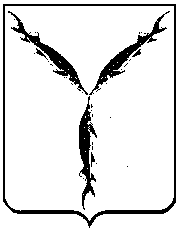 